Муниципальное автономное общеобразовательное учреждение«Средняя общеобразовательная школа № 3»  г. Ялуторовск«Конференция первого доклада»Исследование качества воды в домашних условиях.                                                                                 Выполнила: Гилёва Катя,	                                 ученица 3 «А» класса	                                 Руководитель: Чеглакова Т.В.,                                                                                 учитель начальных классовЯлуторовск, 2012 г.Содержание.Введение …………………………………………………………….…………………………………….……2Глава 1. Путь воды в  Ялуторовске..……………………………………………………….……..4Глава 2. Мой опрос ……..………………………………………………………………………………….5Глава 3. Опыты с водой…………………………………................................................6Выводы………………………………………………………………………………………………………….…. 9Список литературы………………………………………………………………………………………..10Приложение…………………………………………………………………………………………………..11  1ВведениеВода, у тебя нет ни вкуса, ни цвета, ни запаха, тебя невозможно описать, тобой наслаждаются, не ведая, что ты такое. Нельзя сказать, что ты необходима для жизни: ты — сама жизнь. Ты наполняешь нас радостью, которую не объяснить нашими чувствами.                                                                                        Сент-Экзюпери     Воде принадлежит огромная роль в природе.  Вода – самое распространенное, самое удивительное вещество в природе. Вода — это и озера, и реки, и океаны, и моря. Кажется, что воды на Земле очень  много, ее должно хватать всем. Но это не так: пресной воды, которой мы пользуемся, на нашей планете немного. И с каждым годом такой чистой воды становится все меньше, так как люди загрязняют водоемы.    Вода играет чрезвычайно важную роль в жизни человека. Можно сказать, что все живое состоит из воды. Без воды человек, например, мог бы прожить не более двух трёх дней. Потеря организмом человека более 10% воды может привести к смерти. В среднем в организме растений и животных содержится более 50% воды, в почве находится  20% воды, в организме же человека вода составляет около 65% . Вода доставляет в клетки организма питательные вещества. Для нормальной работы организма человека,  необходимо как минимум 1,5 литра воды в день.  Без воды не было бы на Земле  жизни. 2Гипотеза: В народе бытует мнение, что водопроводную воду пить нельзя.  Мне стало интересно, а так ли это на самом деле? Цель работы:     Провести опыты с водой в домашних условиях и определить качество воды.Задачи:Провести опыты с водой в домашних условиях.Сделать вывод по определению качества воды.Провести анкетирование среди одноклассников.Проанализировать состав питьевой воды в нашем городе.3Глава 1Путь воды в  Ялуторовске.   Я решила проследить, откуда берется водопроводная вода у нас в городе Ялуторовске. Если из нашего города ехать на озеро Сингуль, то справа от дороги можно увидеть кирпичные будки, в них находятся большие насосы. Эти насосы из земли, с глубины семидесяти метров качают воду, но сразу эту воду пить нельзя, поэтому, сначала вода по трубам поступает на станцию водоочистки. На станции  вода проходит несколько степеней очистки, и уже чистая  поступает в водопроводные колонки, дома, квартиры, больницы школы. Анализ питьевой воды в городе Ялуторовске проводят специалисты в лаборатории  МП «Водоканал». Проверка водопроводной воды проводится ежемесячно, а в некоторые периоды и чаще.   Согласно протоколу санитарно-микробиологического исследования воды в нашем городе, все показатели воды из-под крана  в пределах гигиенических нормативов:жесткость-8,8 г/литр щелочь- 8,8 г/литрмарганец-0,4 г/литржелезо-0,4 г/литрВсе показатели в норме, превышений по каким-то нормативам  не обнаружено.4Глава 2Мой опрос.Перед началом исследования я решила провести опрос среди своих одноклассников и знакомых о том, какую воду предпочитают  они. Что у меня получилось?     Мною опрошено   65  человек, из них:      водопроводную воду пьют -  14  человек      бутилированную воду пьют  - 16  человек.      кипяченую воду пьют - 18  человек      фильтрованную воду пьют - 17  человек. Мнения разделились. Какую же воду все - таки пить?  Я  провела несколько опытов с водой в домашних условиях. Для чистоты эксперимента я взяла четыре образца воды: водопроводную, кипяченую, фильтрованную и бутилированную.                                                                          5Глава 3Опыт №1.Определение вкуса, запах и прозрачность воды.Определяла вкус – пила и выбирала самую вкусную. У воды нет вкуса. Дело в том, что мы часто слышим от людей, что вода очень вкусная. Просто, когда человек очень хочет пить, то с удовольствием пьет воду и, чтобы выразить свое удовольствие, говорит: «Какая вкусная вода», — хотя на самом деле ее вкуса не чувствует. А вот морская вода на вкус соленая, потому что в ней много разных солей. Ее человек не может пить.Определяла прозрачность - рассматривала образцы воды. Взяла два стаканчика: один с водой, другой — с молоком. В оба стаканчика положила  ложечки. В каком из стаканчиков они видны, а в каком — нет?  В стакане с водой ложечку видно, а в стакане с молоком — нет.       Определяла запах - нюхала воду. У воды нет запаха. Однако  вода из водопроводного крана может иметь запах, так как ее очищают специальными веществами, чтобы она была безопасной для нашего здоровья.     Вывод: Исследуемая вода не имеет вкуса, запаха, прозрачная.6Опыт №2Определение жёсткости воды.   Жесткость – определяла с помощью мыльного раствора.  Чтобы приготовить жёсткую воду я развела в стакане водопроводной воды одну чайную ложку морской соли. Затем в стаканах с образцами водопроводной, кипяченой, фильтрованной, бутилированной и жесткой воды растворила по кусочку хозяйственного мыла (две, три спичечные головки). Во всех образцах получился мутный раствор, кроме стакана с жесткой водой, здесь вода осталась прозрачной. Затем через трубочку я подула в каждый раствор. Во всех образцах  появилась пена, а в образце с жесткой водой пены нет.  Вывод: жесткая вода не пригодна для технических целей, так как образуется накипь. Из-за зарастания накипью выходит из строя дорогостоящая бытовая техника, газовые и электрические котлы на производстве, а также жёсткая вода влияет на здоровье и повышает риск многих заболеваний.7Опыт №3.Обеззараживание воды.    Есть еще самый простой и распространенный способ обеззараживания  воды - кипячение. Чтобы быть уверенным в качестве кипячёной воды, надо дать ей прокипеть не менее пяти минут, а после этого охлаждать воду в закрытом от пыли сосуде.        1.   По внешнему виду кипяченая вода ничем не отличается от остальных образцов сырой воды.       2.   Я добавила во все образцы воды немного поваренной соли и потрясла стаканы,  везде, кроме кипяченой воды появились мелкие пузырьки воздуха. Соль заставляет воздух выделяться из воды в виде пузырьков, а в кипяченой воде воздуха практически нет. Вывод: кипячёная вода не содержит воздух и вредные вещества.8Опыт №4Приготовление талой воды.Считается, что для здоровья очень полезна талая вода. Её легко приготовить в домашних условиях. Я поставила в морозильную камеру стеклянную банку с водопроводной водой и закрыла полиэтиленовой крышкой. Достала банку, когда вода наполовину замерзла.  Лед получился пористый, игольчатый.Незамерзшую воду с  примесями я слила, а лед оставила таять при комнатной температуре. Эту талую воду можно пить.Вывод: талая вода не содержит соли жёсткости и вредные примеси.  9Выводы.  Мои  исследования воды в домашних условиях привели меня к следующим выводам: 1.Покупную (бутилированную) воду очень удобно использовать для кипячения и в домашних нуждах, так как жесткость в ней минимальная и накипи практически нет. Бутилированная вода в отличие от водопроводной и фильтрованной имеет более сбалансированный состав. Однако не вся бутилированная вода соответствует санитарным нормам. Пить  ее следует не часто.2.Водопроводная вода при плохой очистке содержит различные примеси, иногда следы тяжёлых металлов, хлор и как правило бывает сильно загрязнена ржавчиной.3.Кипячёная вода не вредна, но и никакой пользы организму не приносит, так как в ней нет полезных веществ.4.Фильтрованную воду можно использовать для питья при условии, что фильтрованные элементы (кассеты) менять в положенные сроки. Целью данной работы было показать каждому желающему, каким путем он может лично убедиться в качестве воды и выбрать ту воду, какую он считает полезной для себя. 10Список литературы.Интернет ресурсы:http://budem-krasivy.ru/zdorovie/polza-vodyihttp://www.bibliotekar.ru/425/20.htm            http://watermarket.ru/articles/2788            http://ru.wikipedia.org/wiki/ЭнциклопедияВода и здоровье  Д.Дудинский  Издательство: АСТ Харвест,  2006Вода, которую мы пьём. Качество питьевой воды и её очистка с помощью бытовых фильтров. Ахманов М. СПб: «Невский проспект», 2002Самые распространённые способы очистки воды. Сост.М.Е.Ершов. М: АСТ; Донецк: Сталкер, 200611Приложение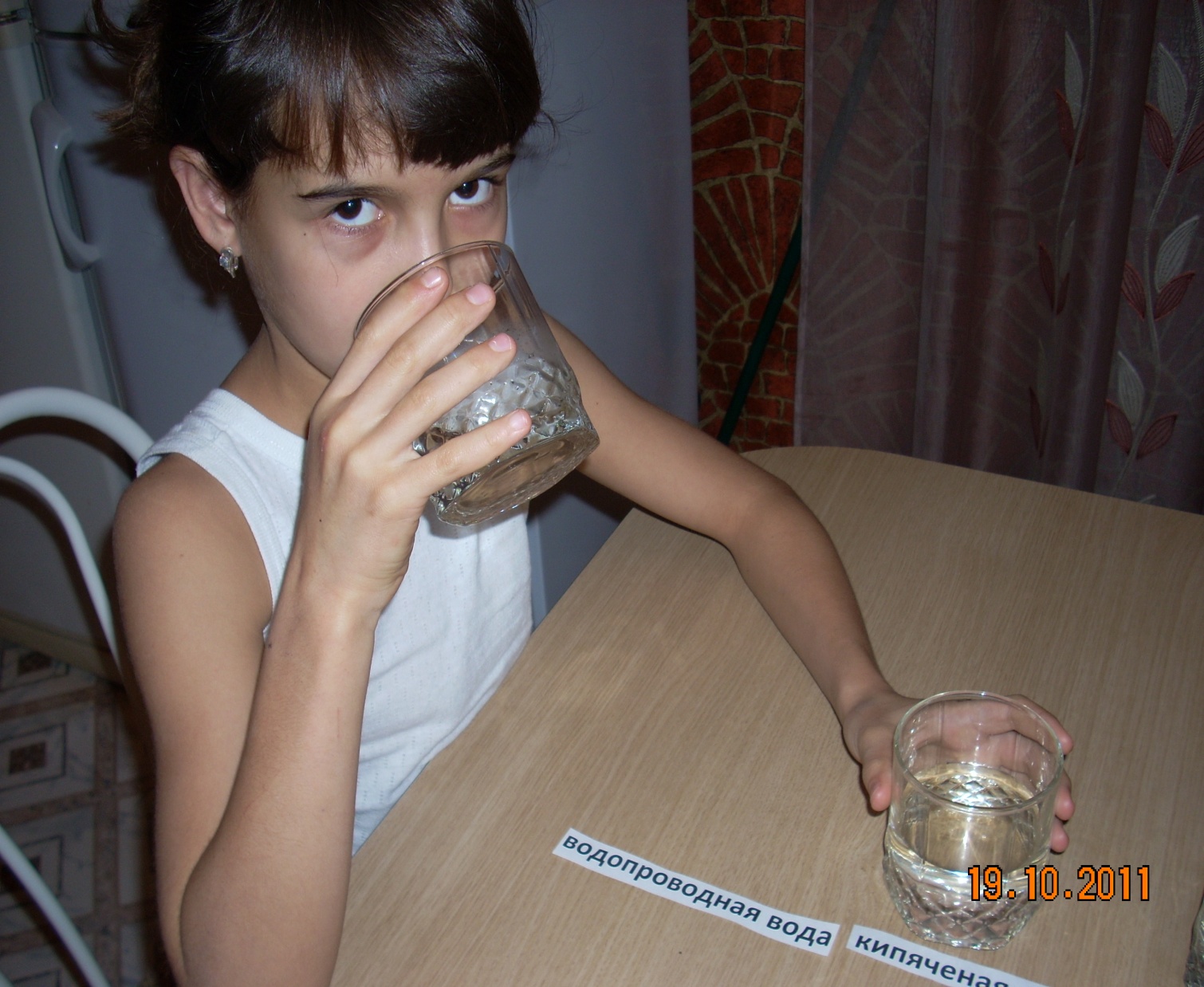 Определение вкуса и запаха воды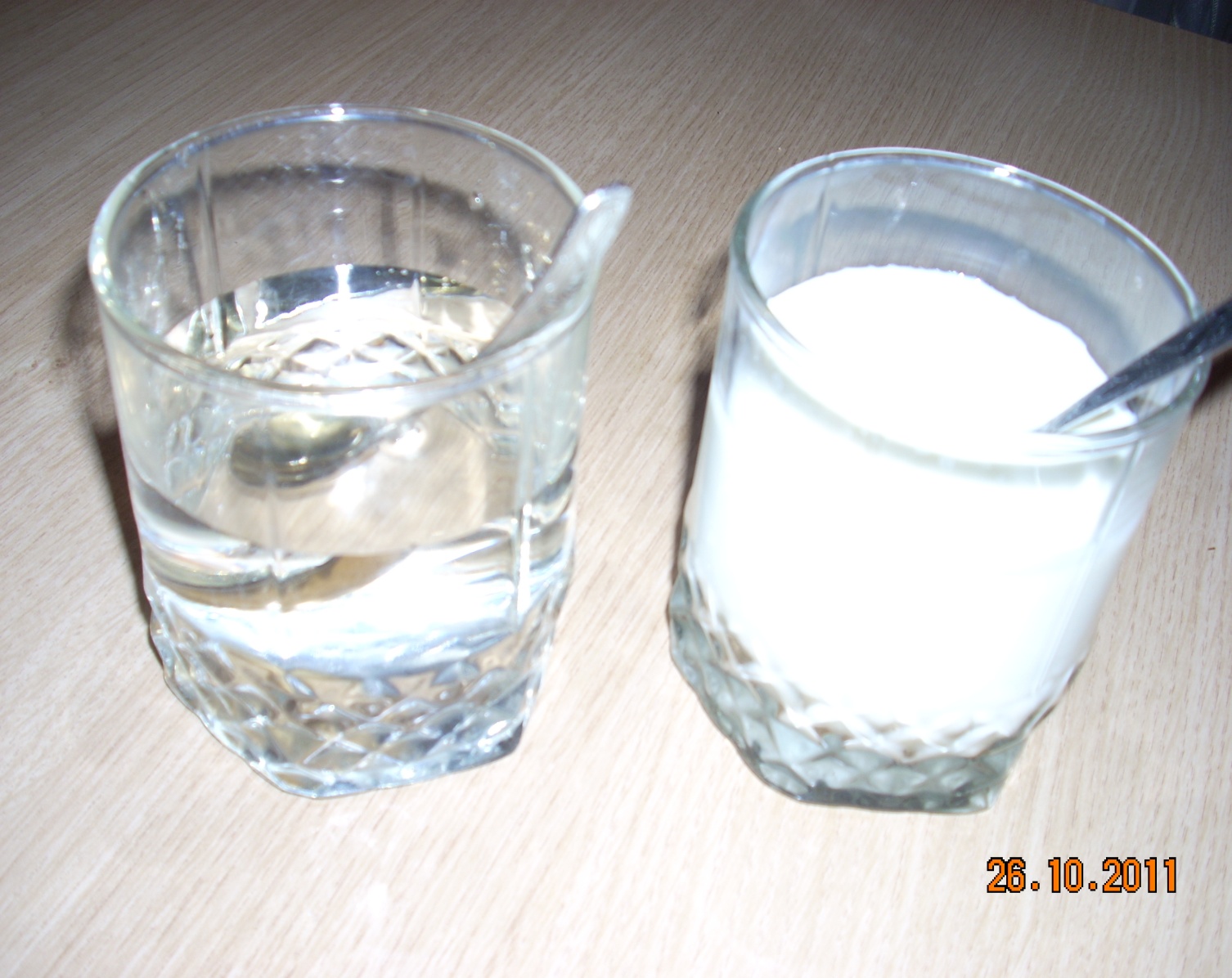 Определение цвета воды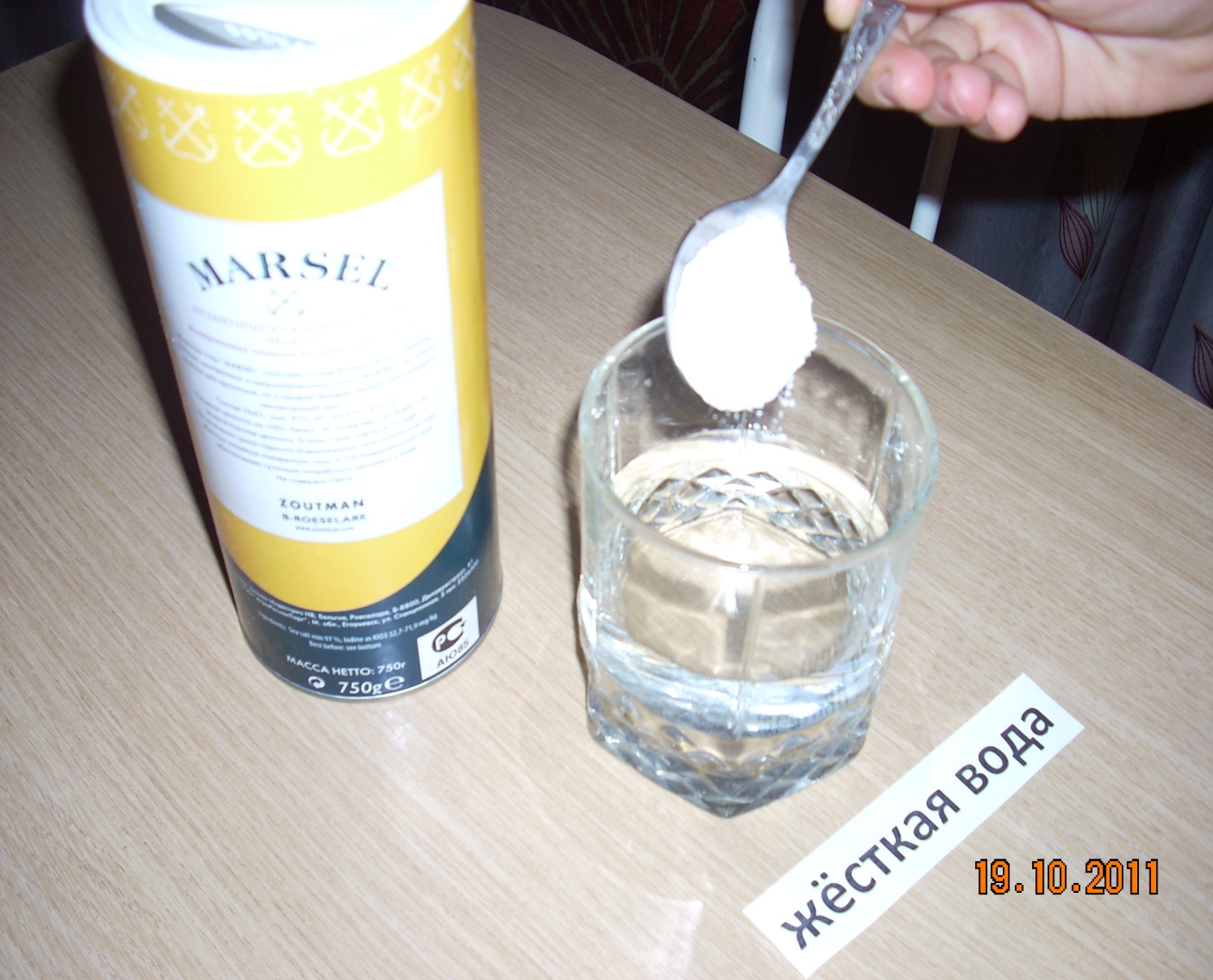 Приготовление жесткой воды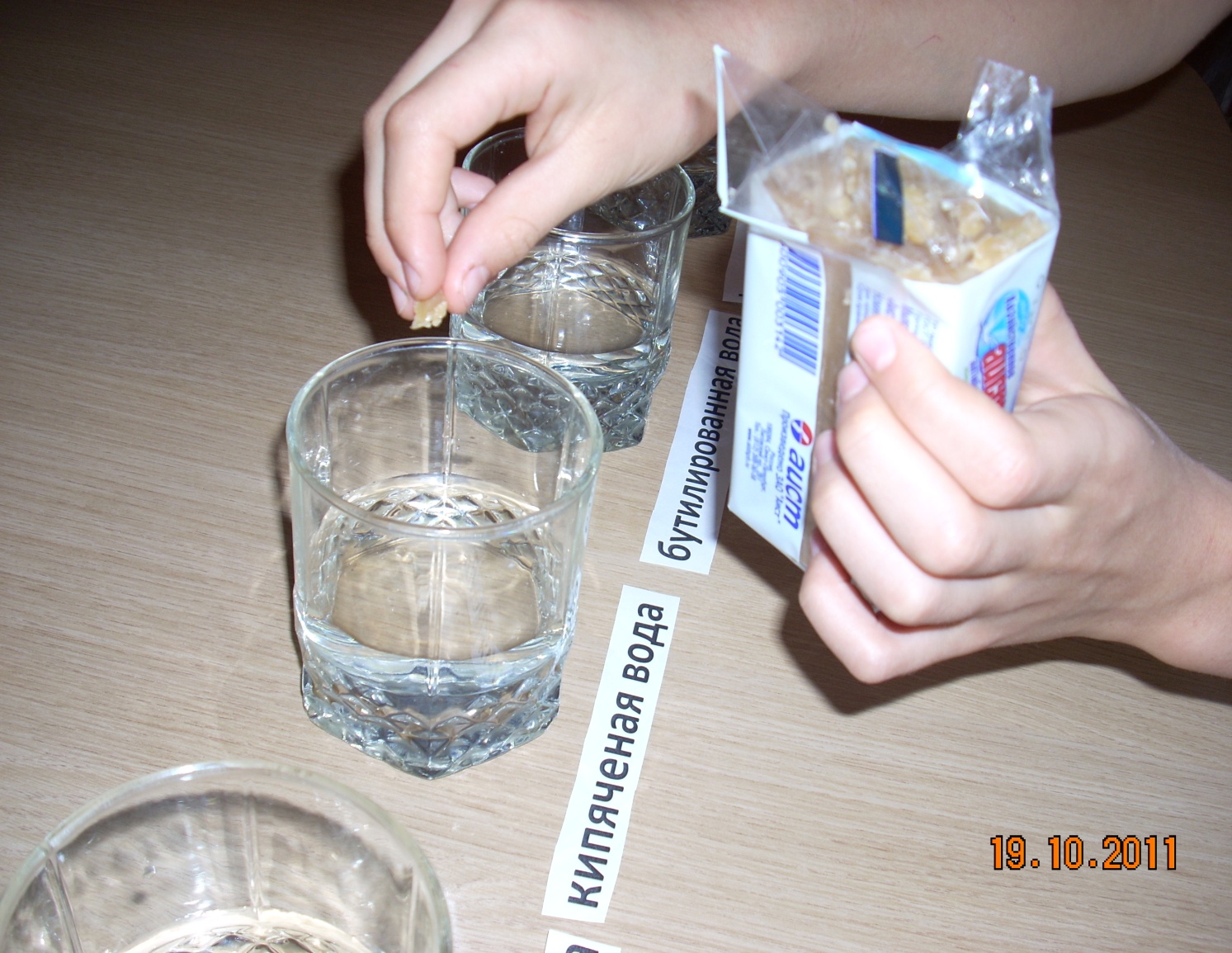 Приготовление мыльного раствора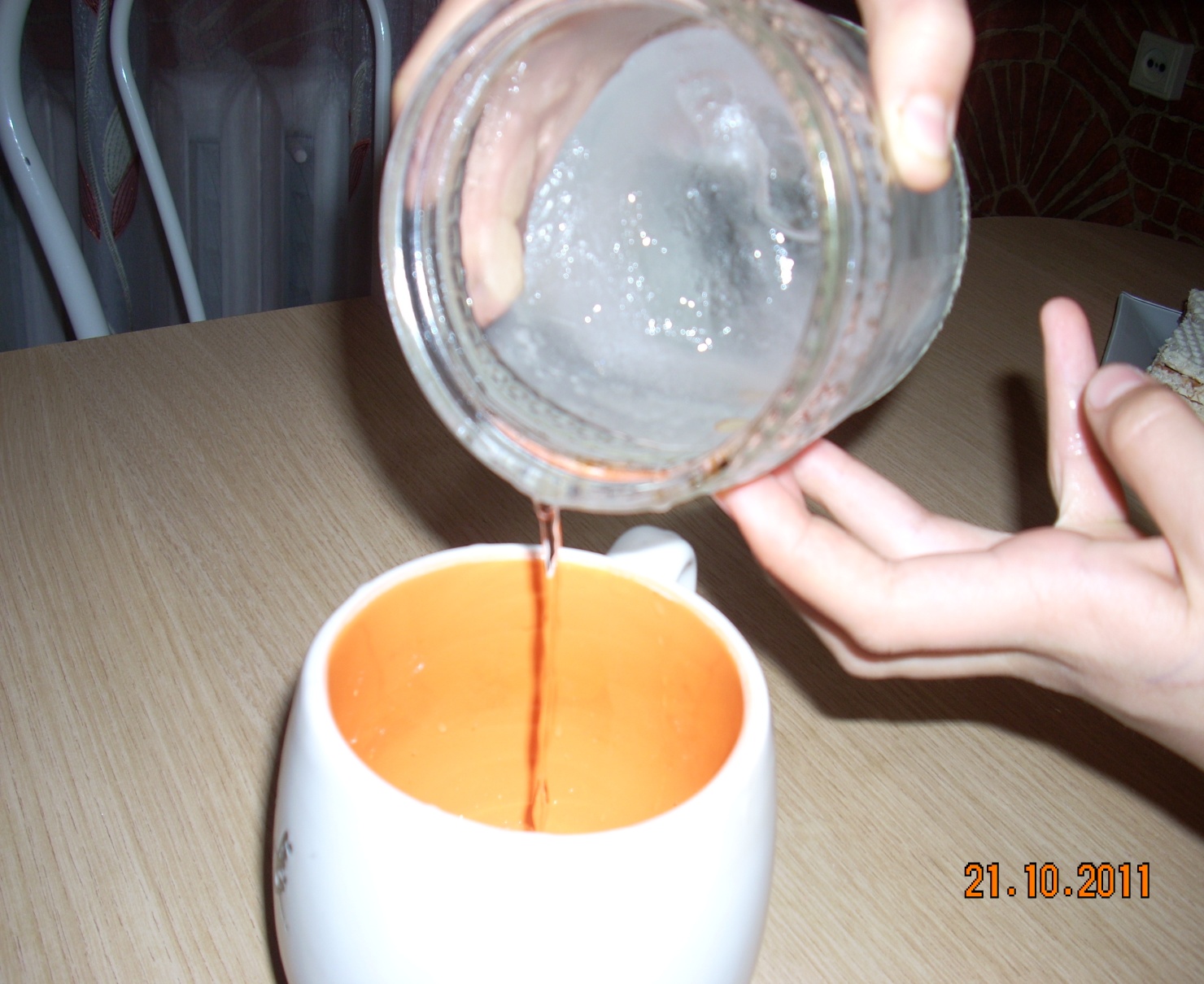 Талая водаВодаВкусПрозрачностьЗапахводопроводнаяНе имеетпрозрачнаяНе имееткипячёнаяНе имеетпрозрачнаяНе имеетфильтрованная         Не имеетпрозрачнаяНе имеетбутилированная         Не имеетпрозрачнаяНе имеет